Дошкольное  образовательное  учреждение  муниципальный  детский сад №7 «Родничок» города  Жирновска  Волгоградской  областиСценарий летнего развлечения на улице в первой младшей группе«Водичка, водичка…»Воспитатель: Чумаченко М.Р.2016 годГ. ЖирновскЦель: создание условий эмоционально положительного настроения у детейЗадачи: Образовательные- ознакомление и закрепление свойств воды;- учить разгадывать загадки- способствовать расширению знаний в различии названий основных цветов (красный, желтый, зеленый, синий);Развивающие- способствовать развитию речи, как средству общения;- развивать подвижность кистевого сустава; - развивать дыхание;- развивать познавательную деятельность;Воспитательные- воспитывать бережное отношение к воде.Оборудование:-«Капитошка»- шарик с водой;- тазик;-кувшин с водой- баночки или одноразовые стаканчики,- соломинки по количеству детей;-мыльный раствор для пены;- маленькие мячики;-сачок;-камушки;- мочалки- губки;.-бумажные кораблики;- полотенца.ХОД РАЗВЛЕЧЕНИЯВоспитатель: Ребята, отгадайте загадкуВсе говорят – она течет. Все говорят – она играет. Она всегда бежит вперед, Но никуда не убегает. (Вода).
А кто-нибудь догадался, о чем идет речь, о чем говорят, что она бежит, течет?Ответы детей.А где живет водичка?Ответы детей.Появляется Капитошка-капелькаКапелька: Здравствуйте, ребятишки, я - Капелька. Живу я на тучке в небе. У вас тут так весело, что я захотела спуститься к вам, поиграть с вами.Капелька: А вы знаете про воду стихи?Ответы детей.Воспитатель:-Ребята, а давайте нашей капельке расскажем стишок про дождик, а на ладошках покажем как капает дождик.Пальчиковая игра «Дождик, дождик…»Капелька: А вы любите играть? А играть с водой?  Игра «Перелей в стаканчик»У меня 2  баночки – одна с водой, другая пустая.  Давайте  переливать воду из одной баночки в другую. Стараемся, чтобы не пролить водичку. Как у вас хорошо получается. Вода льется, течет, она жидкая…Вода течет в ручейке, в речке, из крана. Вода чистая, прозрачная, можно мыть руки, посуду, стирать белье.Воспитатель: А теперь я вам дам соломинки и мы будем дуть в нее, получаются пузырьки. Только воду пить нельзя.Игра «Пузыри»Воспитатель :А теперь давайте выльем из стаканчиков воду в тазик, а я добавлю еще воды(наливаю воду и пену).Ой сколько стало  много воды, почти полный тазик. Давайте мы подуем из трубочки в тазик. Что произошло?Ответы детей.Капелька: Ой,  смотрите сколько  в нашем тазике шариков. Давайте поймаем их, но  только… сачком.Посмотрите, как я это буду делать. Игра «Вылови мяч»Воспитатель:А что у меня в руке? (камень)Давайте посмотрим, что с ним произойдет, если я его в воду опущу  Что с камнем стало?Ответы детейВоспитатель: Возьмите все по камешку и опустите в воду. Ой ребята у нас получилось море -и камушки на дне и пена. А что может плавать в воде на море?Ответы детей.Воспитатель: Давайте и мы на наше море опустим корабли и подуем на них, чтобы они поплыли.Игра «Кораблики»Капелька: Ребята, а кто знает, кто живет в воде?Ответы детейВоспитатель: А давайте мы с вами поиграем. Вы будете маленькими рыбками-карасиками, а я большой рыбой-щукой. Ой, сколько рыбешек в речке! И карасики, и пескарики, … И вдруг из камышей выплывает большая голодная щука!Рыбешки, прячьтесь скорее за камни! Игра «Караси и щука»игра проводится 3-4 разаКапелька: А давайте наберем в ведерко воду, но только вот такими мочалками Игра «Выжималки»Капелька Ой, как ярко светит солнышко, а когда так ярко солнышко светит, я улетаю на тучку. Но когда снова пойдёт дождик. Я опять к вам прилечу вместе со своими сестричками. До свидания 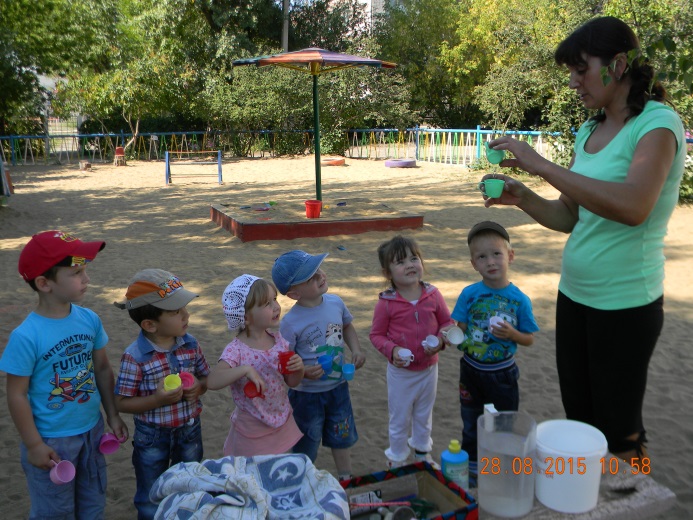 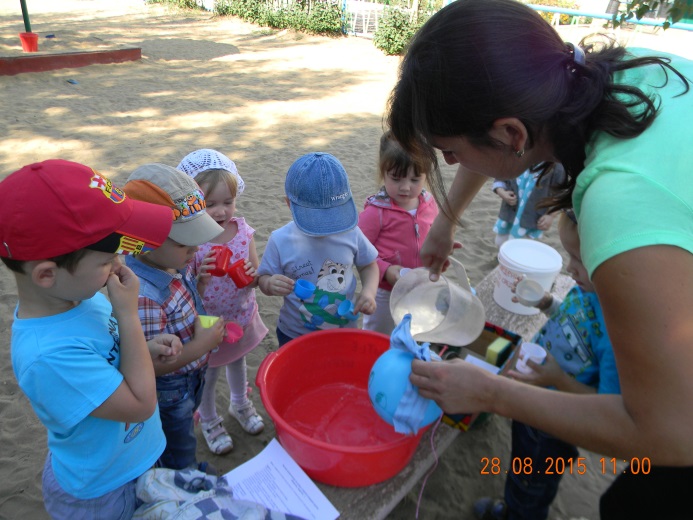 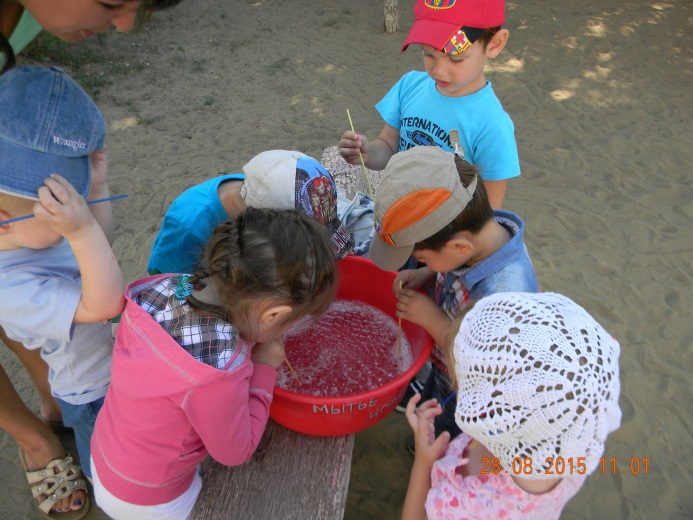 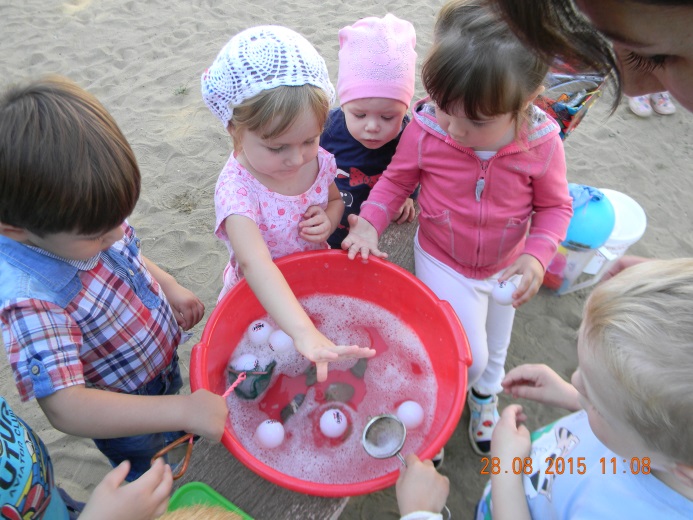 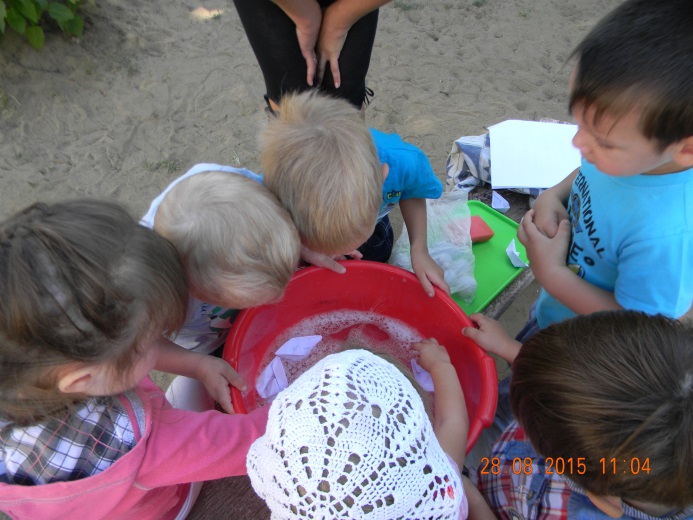 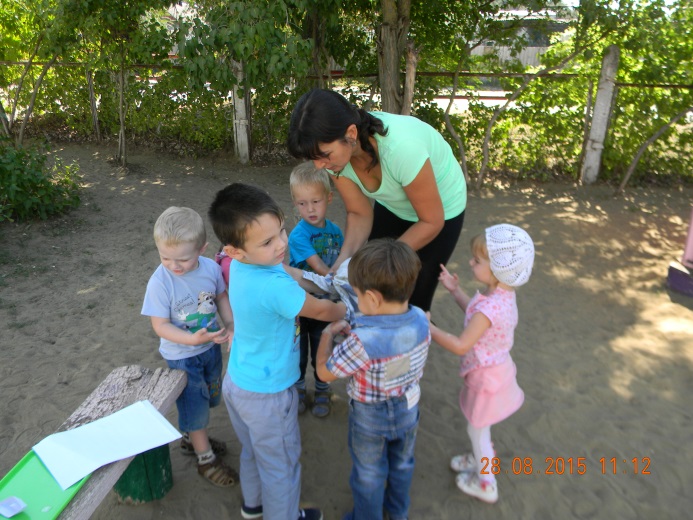 